Information, Tickets & Travel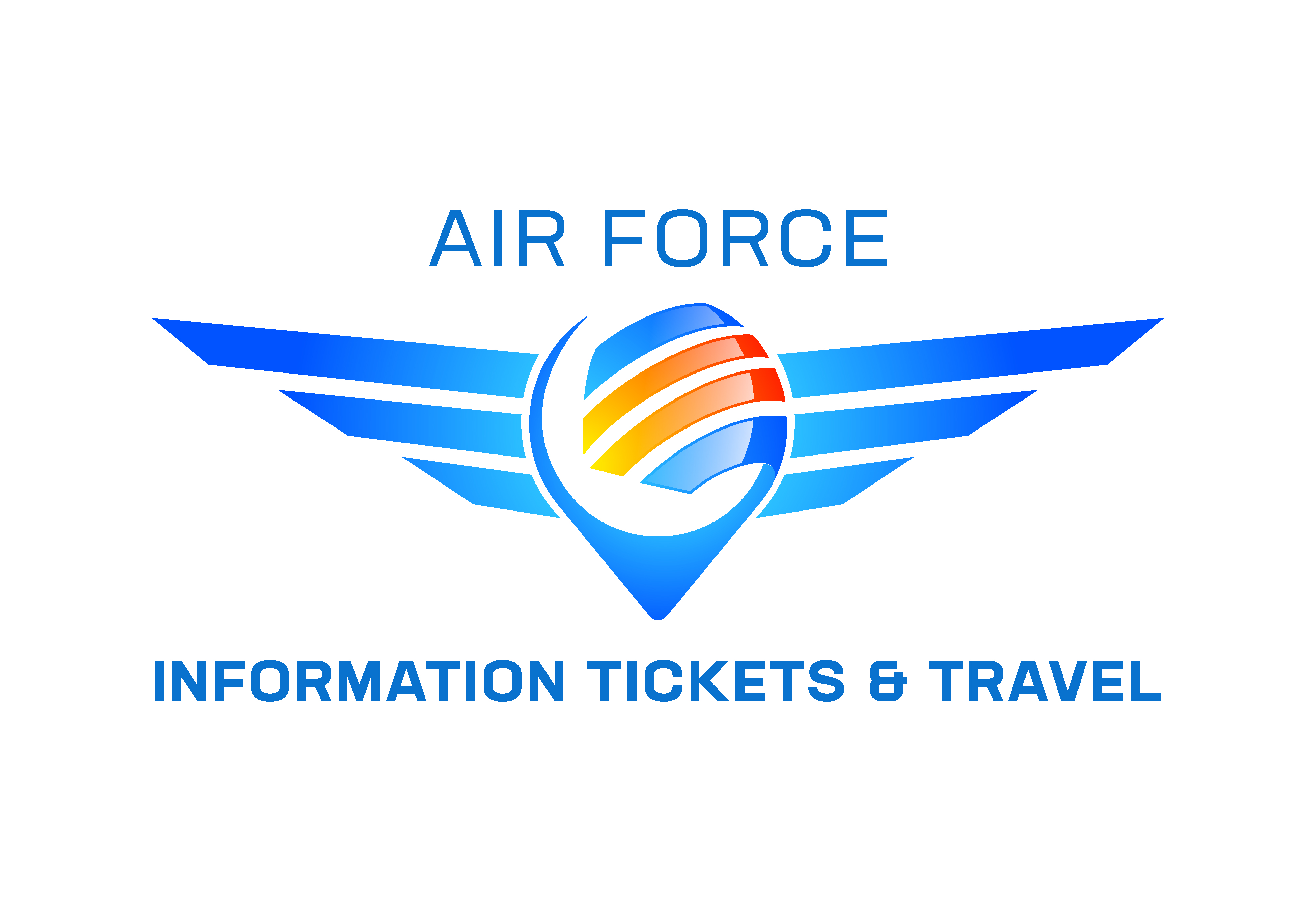 1235 Menoher drive, JBAMon-Thurs: 0900-1600, Fri: 0900-1700301-981-4109/5663                                   MARYLANDAMC Yellow not valid in CA, NY, NJ	 	$9.00AMC Sm Drink ticket 	      	$4.50AMC Sm Popcorn ticket                         	$5.00Medieval Times, MD - AD                             	$47.25Medieval Times, MD - CH (4-12)                   	$37.50			National Aquarium			Adult (12-64)					$35.00			Military (AD or Ret.)				$28.00			Senior (65+)					$31.00			Child (3-11)					$26.00VIRGINIA					Luray Caverns – AD                                    	$28.00Luray Caverns – CH (6-12)                         	$14.00FLORIDA 					Gatorland AD                                            	$23.25Gatorland CH (3-12)                                           	$15.50Medieval Times AD                                 	$45.00Medieval Times CH (3-12)                      	$34.25Legoland General Admission (3+)		$70.75Legoland w/ Water Park			$84.50